二年级部编版下册期末测试卷 时间：90分钟　满分：100分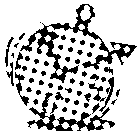 一、把与词语相对应的音节填在括号中。（填序号）（4分）①lā jī②gān cuì③zhuāng jia④zhuó zhuàng⑤jì mò⑥zhōng shí⑦zhǎng cháo⑧chú guì涨潮(     )  垃圾(     )   橱柜(     )  庄嫁(     ) 茁壮(     )  干脆(     )   寂寞(     )  忠实(     ) 看拼音写词语bǐ     sài   xún   zhǎo   fēng jǐng     zhōng   yú  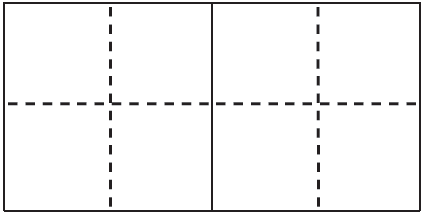 yuàn yì       bāng zhù    zhōu wéi       yán   rè给下列加点字选择恰当的读音填空。（8分）1.同学们拿着扫(      )帚去打扫(      )操场。2.芳芳给张老师倒(      )了一杯热水。3.太阳一露(      )头，叶子上的露(      )就不见了。4.他的(      )确是不小心才摔倒(      )的(      )。四、给下列字组词并换偏旁，组成新字再组词。（8分）  昨   (       )        该   (       )       昨     (       )             (       )   评   (       )        完   (       )       昨     (       )             (       ) 五、在括号里填上合适的词语。（9分）一棵(       )       一把(       )        一座(       )绿油油的(       )  金灿灿的(       )     红艳艳的(       )摘(       )         盖(       )          贴(       )六、按要求补充词语。（9分）1.把形容笑的词语补充完整。眉(     )眼笑   (     )涕为笑   捧腹(     )(     )2.把形容哭的词语补充完整。催(     )泪(     )  (     )流满(     ) (     )歌(     )泣3.把出自寓言的词语补充完整。揠(     )助(     )  (     )羊补(     )  (     )株待(     )  七、写出句子中加点词语的反义词。（4分）1.它笨拙地从一片叶子爬到另一片叶子上。(        )2.天上没有了太阳，整个世界一片黑暗。(        )3.你仔细想过他们的话吗？(         )4.枫树上有一个喜鹊的窝，我喜欢极了。(         )八、按要求完成句子练习。1.认真   认认真真   小丽在教室里认认真真地写作业。2.老师的教诲让我终生难忘。                  让我                                3.大家一边看一边说。                  一边一边                            4.禾苗好像一点儿也没有长高。                  好像                  5.给下面的句子加上合适的标点符号。⑴今天天气怎么样□    ⑵今天天气真好啊□⑶今天天气很好□      ⑷今天□我看见太阳出来了□九、根据所学内容填空。（8分）1.儿童散学             ，忙趁              放纸鸢。2.野火烧               ，                  吹又生。3.予人玫瑰，                  余香。4.与其锦上添花，不如             送炭。5.秋处露秋寒霜降，              小大寒。6.接天莲叶无穷碧，映日                。十、阅读短文，回答问题。（9分）特殊的纸　　小朋友们天天和纸打交道，都知道纸可以用来印书，可以用来画画，还可以用来写作业。可是现在有不少特殊的纸，你知道吗？　　有一种荧光纸，在暗处能发光，用它做公路上的标志，不管白天黑夜，司机都能看得清楚。　　有一种防火纸，用它印制文件，发生火灾也不会被烧坏。　　有一种灭菌纸，用它来包装食物，食物就不容易变质。　　特殊的纸还有很多很多。将来人们还会发明更多性能奇特的纸。1.这篇短文一共向我们介绍了　　　　　　种特殊的纸。（2分）2.特殊的纸就是(        )的纸。（2分）A.印书、画画、写作业     B.有特殊的用途3.写出下面词语的反义词。（2分）容易——（        ）   清楚——（        ）4.你想发明一种什么样的纸？它有什么特殊的用途？试着写一写。（3分）我想发明一种               纸，用它来                                                                                                                   。十一、看图写话。（15分）在一个风和日丽的周末，小猪和小猴在河边玩跳绳游戏。他们是怎样玩的？接下来发生了什么事情？请你发挥想象写一写吧！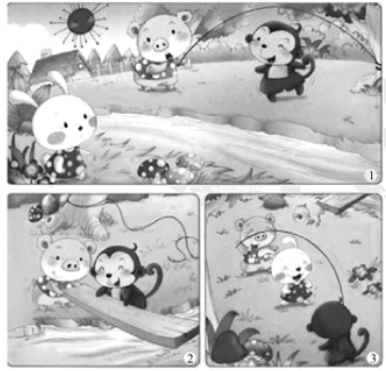 